23.04.2020 Четверг1. Ознакомление с окружающим.«Виды транспорта»Цель: Закрепление знаний детей о классификации видов транспортных средств.Рекомендации для родителей: Посмотреть презентацию перейдя по ссылки https://nsportal.ru/detskiy-sad/okruzhayushchiy-mir/2017/11/27/prezentatsiya-vidy-transportaФизкультура«Ползание»Цель: Упражнять в ползании и сохранении устойчивого равновесия.Рекомендации для родителей: Ползание на ладонях и ступнях (по-медвежьи)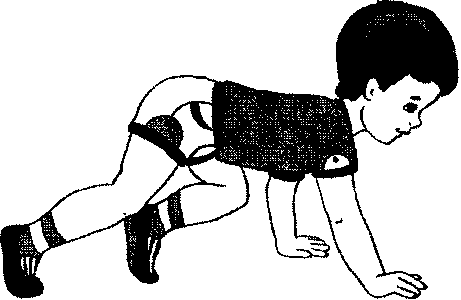 